Beschreibung:Die Nove Colli Runde um Tauber.Alle Rampen der Umgebung zum Höhenmeter sammeln.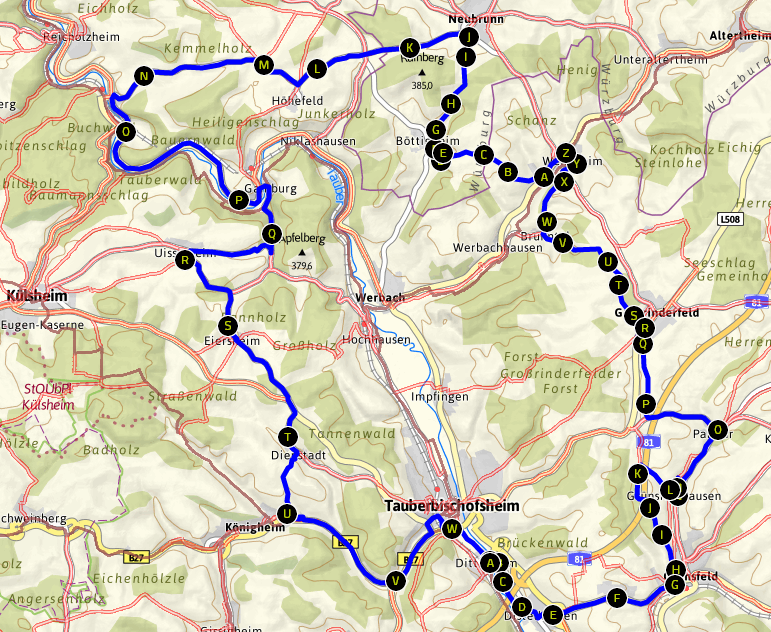 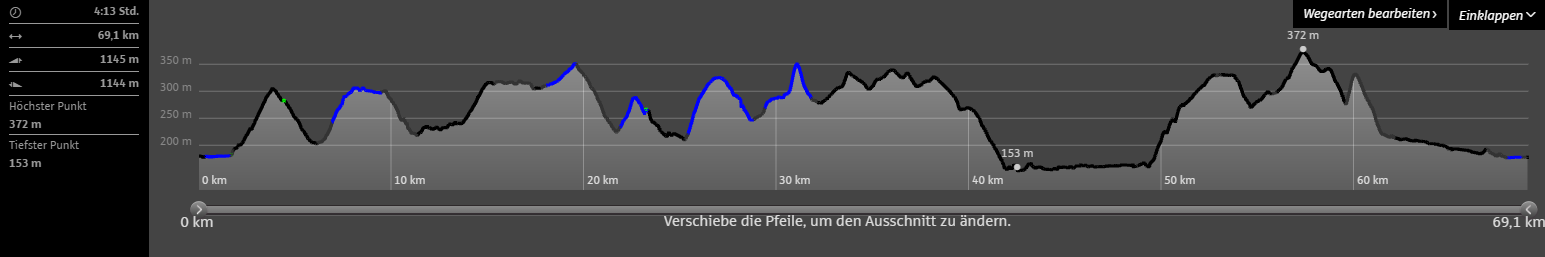 Dittigheim über den Waltersberg nachGrünsfeld über AutobahnrastaGrünsfeldhausenPaimar                    13Großrinderfeld        18Brunntal                  21Steige nach WenkheimSteige nach BödigheimSteige nach Neubrunn      32Höhefeld                            36Bronnbach                        42GamburgUssi                                  53EiersheimDienstadtKönigheimDittigheim                         69Dittigheim über den Waltersberg nachGrünsfeld über AutobahnrastaGrünsfeldhausenPaimar                    13Großrinderfeld        18Brunntal                  21Steige nach WenkheimSteige nach BödigheimSteige nach Neubrunn      32Höhefeld                            36Bronnbach                        42GamburgUssi                                  53EiersheimDienstadtKönigheimDittigheim                         69Dittigheim über den Waltersberg nachGrünsfeld über AutobahnrastaGrünsfeldhausenPaimar                    13Großrinderfeld        18Brunntal                  21Steige nach WenkheimSteige nach BödigheimSteige nach Neubrunn      32Höhefeld                            36Bronnbach                        42GamburgUssi                                  53EiersheimDienstadtKönigheimDittigheim                         69Dittigheim über den Waltersberg nachGrünsfeld über AutobahnrastaGrünsfeldhausenPaimar                    13Großrinderfeld        18Brunntal                  21Steige nach WenkheimSteige nach BödigheimSteige nach Neubrunn      32Höhefeld                            36Bronnbach                        42GamburgUssi                                  53EiersheimDienstadtKönigheimDittigheim                         69Dittigheim über den Waltersberg nachGrünsfeld über AutobahnrastaGrünsfeldhausenPaimar                    13Großrinderfeld        18Brunntal                  21Steige nach WenkheimSteige nach BödigheimSteige nach Neubrunn      32Höhefeld                            36Bronnbach                        42GamburgUssi                                  53EiersheimDienstadtKönigheimDittigheim                         69Dittigheim über den Waltersberg nachGrünsfeld über AutobahnrastaGrünsfeldhausenPaimar                    13Großrinderfeld        18Brunntal                  21Steige nach WenkheimSteige nach BödigheimSteige nach Neubrunn      32Höhefeld                            36Bronnbach                        42GamburgUssi                                  53EiersheimDienstadtKönigheimDittigheim                         69Dittigheim über den Waltersberg nachGrünsfeld über AutobahnrastaGrünsfeldhausenPaimar                    13Großrinderfeld        18Brunntal                  21Steige nach WenkheimSteige nach BödigheimSteige nach Neubrunn      32Höhefeld                            36Bronnbach                        42GamburgUssi                                  53EiersheimDienstadtKönigheimDittigheim                         69Dittigheim über den Waltersberg nachGrünsfeld über AutobahnrastaGrünsfeldhausenPaimar                    13Großrinderfeld        18Brunntal                  21Steige nach WenkheimSteige nach BödigheimSteige nach Neubrunn      32Höhefeld                            36Bronnbach                        42GamburgUssi                                  53EiersheimDienstadtKönigheimDittigheim                         69Dittigheim über den Waltersberg nachGrünsfeld über AutobahnrastaGrünsfeldhausenPaimar                    13Großrinderfeld        18Brunntal                  21Steige nach WenkheimSteige nach BödigheimSteige nach Neubrunn      32Höhefeld                            36Bronnbach                        42GamburgUssi                                  53EiersheimDienstadtKönigheimDittigheim                         69